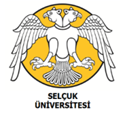 ACİL DURUM KODLARI	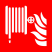 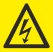 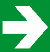 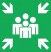 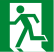 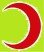 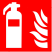 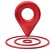 KIRMIZI KOD	4444SELÇUK ÜNİVERSİTESİ........                     -BLOK ...KATACİL DURUM ve TAHLİYE KAT PLANI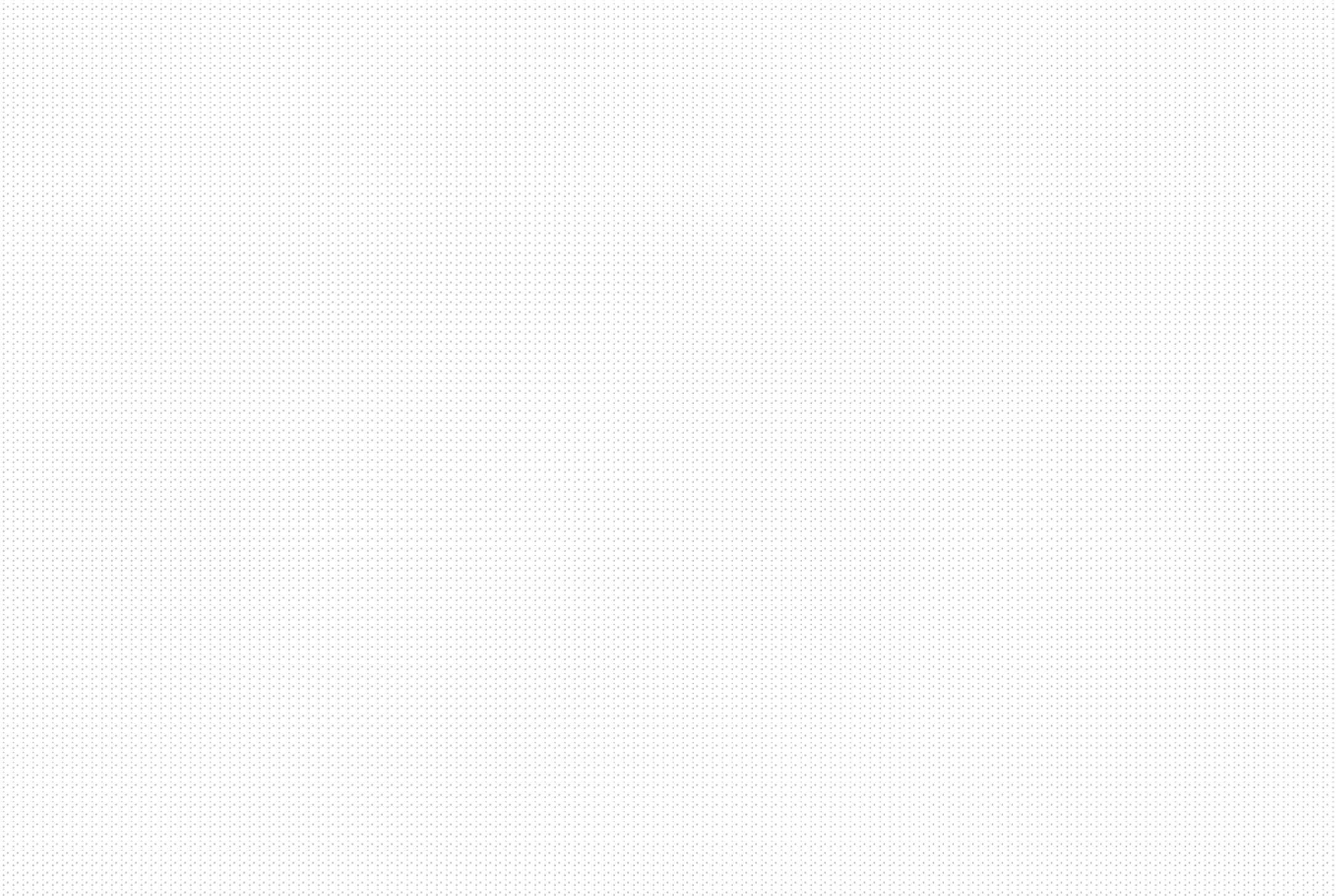 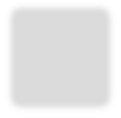 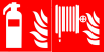 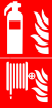 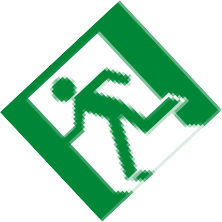 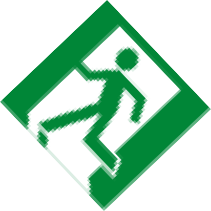 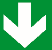 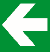 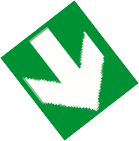 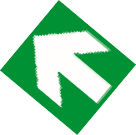 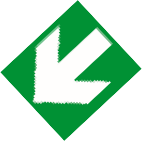 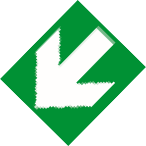 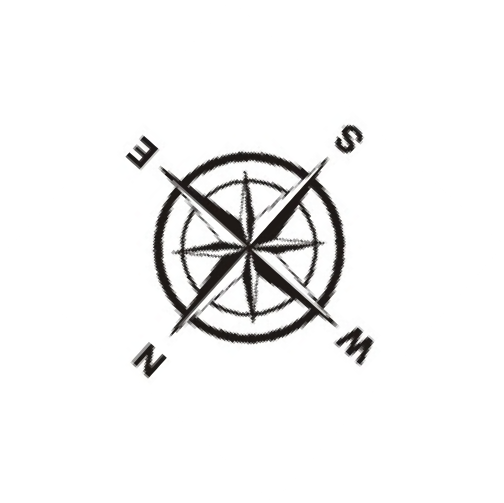 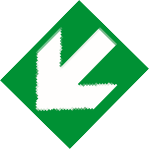 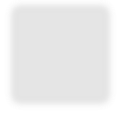 ACİL DURUM GENEL YERLEŞİM PLANIİSG-FR-10, Yayın Tarihi: 01.02.2022, Rev.No: 00ŞUAN BURADASINIZYANGIN TÜPÜYANGIN DOLABITOPLANMA YERİKAÇIŞ YOLUELEKTRİK PANOSUACİL ÇIKIŞ KAPISIACİL MÜDEHALE ODASI